Mercredi  16 Janvier 201920 h 30 à l’ARMORICAPlouguerneau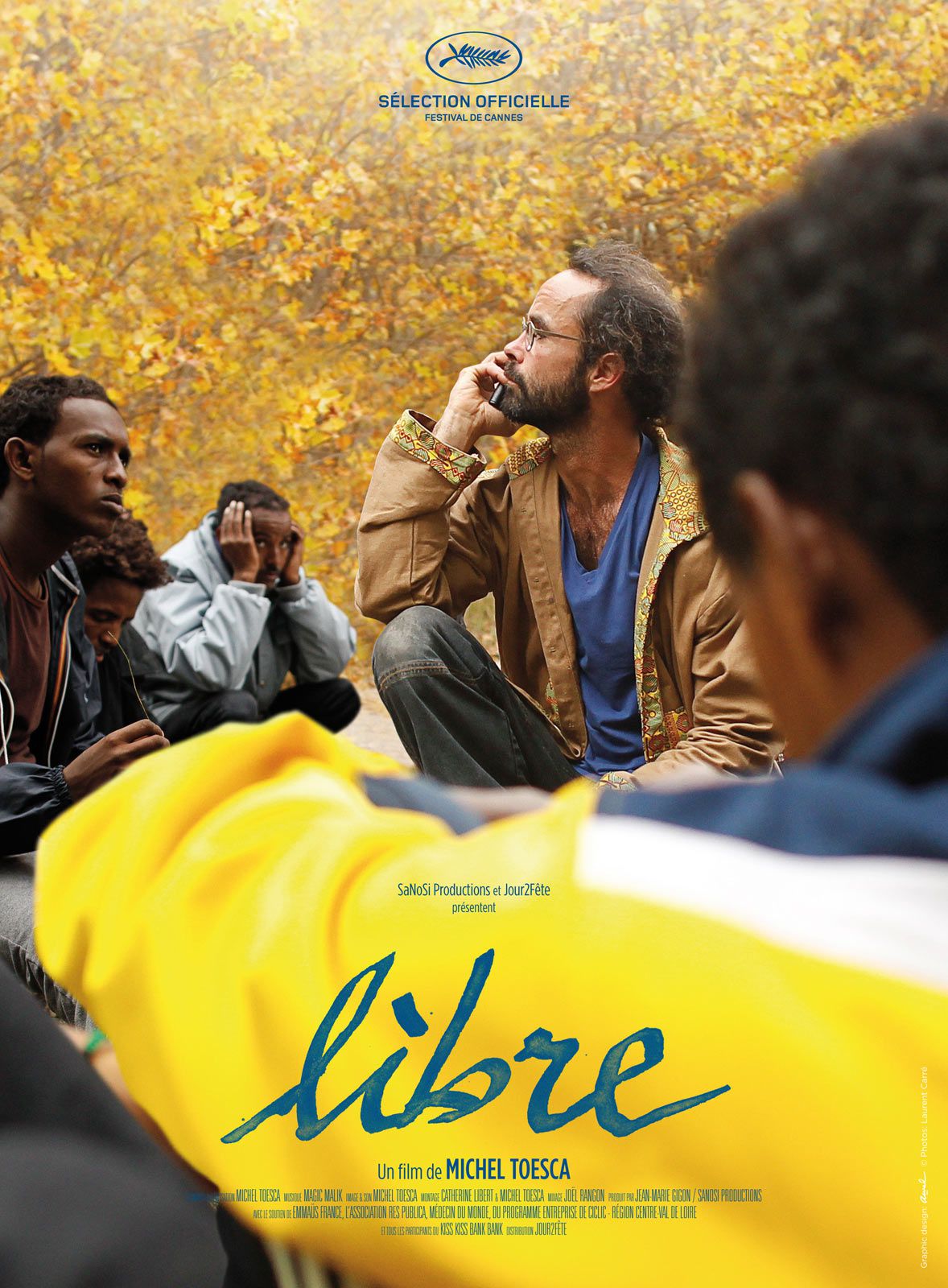 Organisé par le cinéma différent au profit  des Collectifs                                               Humanité de Plouguerneau et  Abers Accueil Migrants de Lannilis.	